Western Australia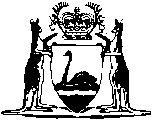 Companies and Securities (Interpretation and Miscellaneous Provisions) (Western Australia) Code		This Act was repealed by the Statutes (Repeals and Miscellaneous Amendment) Act 2009 s. 4(d) (No. 8 of 2009) as at 22 May 2009 (see s. 2(b)).		There are no Word versions of this Act, only PDFs in the Reprinted Acts database are available.